О работе Консультационного совета по цифровой трансформации торговли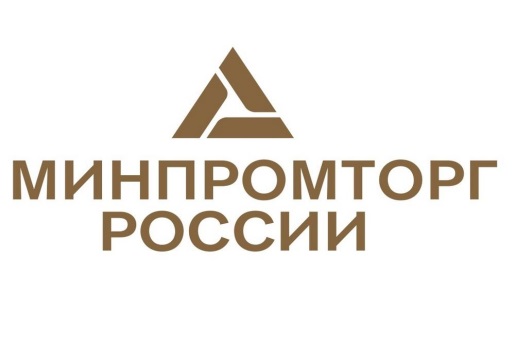 Департамент развития внутренней торговли Минпромторга России уведомляет о продолжающейся работе Консультационного совета по цифровой трансформации торговли. Совет активно функционирует с марта 2020 г. и направлен на оказание помощи торговому бизнесу, столкнувшимся с кризисными проявлениями в связи с распространением новой коронавирусной инфекции (COVID-19). 

Ключевым функционалом Совета является: 
- организация цифровой инфраструктуры в регионе; 
- проведение цифровой трансформации бизнес-процессов организации; 
- помощь в переводе бизнеса в онлайн среду; 
- налаживание D2C канала продаж (от производителя напрямую потребителю); 
- улучшение работы действующих каналов продаж;
 - подбор и обучение специалистов; 
- автоматизация бизнес-процессов организации;
 - помощь в расширении границ сбыта товаров (включая зарубежные рынки).

 Механизм предоставления Советом помощи: 
1. Оставляете заявку на сайте https://upgrade.ecomrussia.ru/ или направляете в свободной форме на почту upgrade@s-d-l.ru;  
2. Проводится предварительное интервью и формирование анкеты; 
3. Заполняете опросник; 
4. Проводится мастермайнд (несколько экспертов Совета + Ваша команда); 
5. Получаете рекомендации и видеозапись мастермайнда; 
6. Формируется рабочая группа по внедрению и адаптации принятых решений. 
Дополнительная информация о работе Совета размещена на сайте Минпромторга России по ссылке: https://minpromtorg.gov.ru/press-centre/news/#!prodolzhayutsya_konsultacii_biznesa_po_cifrovoy_transformacii_torgovli 